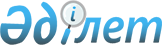 "Шетелдіктер асырап алған Қазақстан Республикасының азаматтары болып табылатын балаларды Қазақстан Республикасының Сыртқы істер министрлігінде есепке қою және Қазақстан Республикасының шетелдегі мекемелерінің бақылауды жүзеге асыру қағидаларын бекіту туралы" Қазақстан Республикасы Сыртқы істер министрінің міндетін атқарушының 2015 жылғы 3 сәуірдегі № 11-1-2/130 бұйрығына өзгеріс енгізу туралыҚазақстан Республикасы Сыртқы істер министрінің 2016 жылғы 9 маусымдағы № 11-1-2/243 бұйрығы. Қазақстан Республикасының Әділет министрлігінде 2016 жылы 21 шілдеде № 13960 тіркелді

      Қазақстан Республикасы Президентінің 2016 жылғы 25 сәуірдегі № 240 Жарлығымен бекітілген Қазақстан Республикасының Консулдық жарғысының 53-тармағына және Қазақстан Республикасы Үкіметінің 2012 жылғы 30 наурыздағы № 380 қаулысымен бекітілген Қазақстан Республикасының азаматтары болып табылатын балаларды асырап алуға беру қағидаларының 41-тармағына сәйкес БҰЙЫРАМЫН:



      1. «Шетелдіктер асырап алған Қазақстан Республикасының азаматтары болып табылатын балаларды Қазақстан Республикасының Сыртқы істер министрлігінде есепке қою және Қазақстан Республикасының шетелдегі мекемелерінің бақылауды жүзеге асыру қағидаларын бекіту туралы» Қазақстан Республикасы Сыртқы істер министрінің міндетін атқарушының 2015 жылғы 3 сәуірдегі № 11-1-2/130 бұйрығына (Нормативтік құқықтық актілерді мемлекеттік тіркеу тізілімінде № 11240 болып тіркелген, 2015 жылғы 25 маусымда «Әділет» ақпараттық-құқықтық жүйесінде жарияланған) мынадай өзгеріс енгізілсін:



      кіріспе мынадай редакцияда жазылсын:



      «Қазақстан Республикасы Президентінің 2016 жылғы 25 сәуірдегі № 240 Жарлығымен бекітілген Қазақстан Республикасының Консулдық жарғысының 53-тармағына және Қазақстан Республикасы Үкіметінің 2012 жылғы 30 наурыздағы № 380 қаулысымен бекітілген Қазақстан Республикасының азаматтары болып табылатын балаларды асырап алуға беру қағидаларының 41-тармағына сәйкес БҰЙЫРАМЫН:».



      2. Қазақстан Республикасы Сыртқы істер министрлігінің Консулдық қызмет департаменті:



      1) осы бұйрықтың заңнамада көрсетілген тәртіппен Қазақстан Республикасы Әділет министрлігінде мемлекеттік тіркелуін;



      2) осы бұйрық Қазақстан Республикасы Әділет министрлігінде мемлекеттік тіркеуден өткеннен кейін күнтізбелік он күн ішінде оның көшірмелерін баспа және электрондық түрде мерзімді баспа басылымдарында және «Әділет» ақпараттық-құқықтық жүйесінде жариялауға жолдауды;



      3) осы бұйрықты Қазақстан Республикасы Әділет министрлігінен алған күннен бастап бес жұмыс күні ішінде Қазақстан Республикасының Нормативтік құқықтық актілерінің эталондық бақылау банкіне орналастыру үшін «Қазақстан Республикасы Әділет министрлігінің республикалық құқықтық ақпарат орталығы» шаруашылық жүргізу құқығындағы республикалық мемлекеттік кәсіпорнына жіберуді;



      4) осы бұйрықтың Қазақстан Республикасы Сыртқы істер министрлігінің ресми интернет-ресурсында орналастыруды қамтамасыз етсін.



      3. Осы бұйрықтың орындалуын бақылау Қазақстан Республикасының Сыртқы істер министрінің бірінші орынбасары М.Б. Тілеубердіге жүктелсін.



      4. Осы бұйрық алғаш ресми жарияланған күнінен бастап күнтізбелік он күн өткен соң қолданысқа енгізіледі.      Қазақстан Республикасының

      Сыртқы істер министрі                      Е.Ыдырысов
					© 2012. Қазақстан Республикасы Әділет министрлігінің «Қазақстан Республикасының Заңнама және құқықтық ақпарат институты» ШЖҚ РМК
				